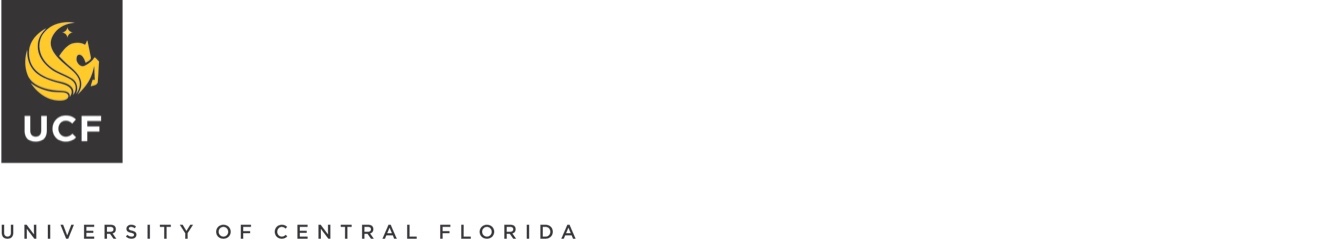 Department of Procurement Services12479 Research Parkway, Suite 600Orlando, FL 32826-0050					ADDENDUMIMPORTANT DOCUMENT – INVITATION TO BIDITB NUMBER:  2021-15TC 		OPENING DATE & TIME:  March 9, 2022 @ 3:00 p.m. ITB TITLE:  Atomic Force Microscope SystemADDENDUM NUMBER:	II	ADDENDUM DATE: March 02, 2022Purpose of this addendum is to answer questions submitted during the Q/A period.PLEASE ACKNOWLEDGE RECEIPT OF THIS ADDENDUM AND RETURN IT WITH YOUR BID.  FAILURE TO SIGN AND RETURN WITH YOUR BID COULD RESULT IN REJECTION OF YOUR BID.PROPOSERS SIGNATURE	PRINT OR TYPE PROPOSER’S NAMECOMPANY NAME	EMAIL ADDRESSAnswers to QuestionsITB 2021-15TCAtomic Force Microscope SystemQuestion: Specification:  The z-scan range of the system must be at least 80 micrometers with no loss to resolution. What does “no loss to resolution” mean?Is there a mistake in the specification here? The next specification concerns lateral resolution but an AFM requires a complete specification of XYZ imaging capability.The specification of 100pm resolution in z over the entire 80 micrometer z range of the AFM (no loss of resolution) seems to be physically impossible.If the 80 micrometer range is correct, what z resolution and resonant frequency of the scanner is required for that full range?Will advanced demonstration of the resolution over this range be required before award of the contract?UCF Answer: There was a typo to the noted specification that was addressed in Addendum I with the below correction. “The z-scan range of the system must be at least 80 micrometers with no loss to resolution.”Should be:“The xy-scan range of the system must be at least 80 micrometers with no loss to resolution.”Advanced demonstration of the resolution over the required range is not needed before award. However, suppliers need to provide the specs of their proposed instrument for evaluation.